PROJE ADIYaşlılarımız Baş TacımızAMACIBakacak kimsesi bulunmayan ve yalnız yaşayan sosyo ekonomik durumu iyi olmayan yaşlılarımıza sahip çıkıp onların temizlik gıda ve diğer ihtiyaçlarının evlerinde karşılanması amacıyla başlatılmıştır.BÜTÇESİ70.000 TLBAŞLANGIÇ-BİTİŞ TARİHİ01.01.2014 - 01.01.2015PROJE ÖZETİPROJE ÖZETİYaşlılarımız Baş Tacımız Projesi ile 90 yaşlımızın her iki hafta da bir düzenli olarak temizlikleri yapılmaktadır. Vakıf Personeli tarafından sürekli ziyaret edilmekte ve ihtiyaçları giderilmektedir. Evlerinin temizlikleri ve kişisel bakımları için "Hasta ve Yaşlı Refakatçisi " sertifikasına sahip 4 adet bayan personel çalıştırılmaktadır. Bu kapsamda 2015 -2016 yılı için proje bütçesi 187 bin TL ye çıkarılmıştır. Çalıştırılan personeller de yine maddi durumu zayıf ve vakfımızdan yardım alan bayanlardan seçilmekte olup, istihdam bağlantısı sağlanmaktadır. Vakfımızın Mütevelli Heyeti toplantısı sonrası heyet üyeleri her hafta bir yaşlımızı ziyaret etmektedir. Proje kapsamında bulunan bütün yaşlılarımızın evlerine kış aylarında zehirlenmelere karşı karbonmonoksit cihazı yerleştirilmiştir.Yaşlılarımız Baş Tacımız Projesi ile 90 yaşlımızın her iki hafta da bir düzenli olarak temizlikleri yapılmaktadır. Vakıf Personeli tarafından sürekli ziyaret edilmekte ve ihtiyaçları giderilmektedir. Evlerinin temizlikleri ve kişisel bakımları için "Hasta ve Yaşlı Refakatçisi " sertifikasına sahip 4 adet bayan personel çalıştırılmaktadır. Bu kapsamda 2015 -2016 yılı için proje bütçesi 187 bin TL ye çıkarılmıştır. Çalıştırılan personeller de yine maddi durumu zayıf ve vakfımızdan yardım alan bayanlardan seçilmekte olup, istihdam bağlantısı sağlanmaktadır. Vakfımızın Mütevelli Heyeti toplantısı sonrası heyet üyeleri her hafta bir yaşlımızı ziyaret etmektedir. Proje kapsamında bulunan bütün yaşlılarımızın evlerine kış aylarında zehirlenmelere karşı karbonmonoksit cihazı yerleştirilmiştir.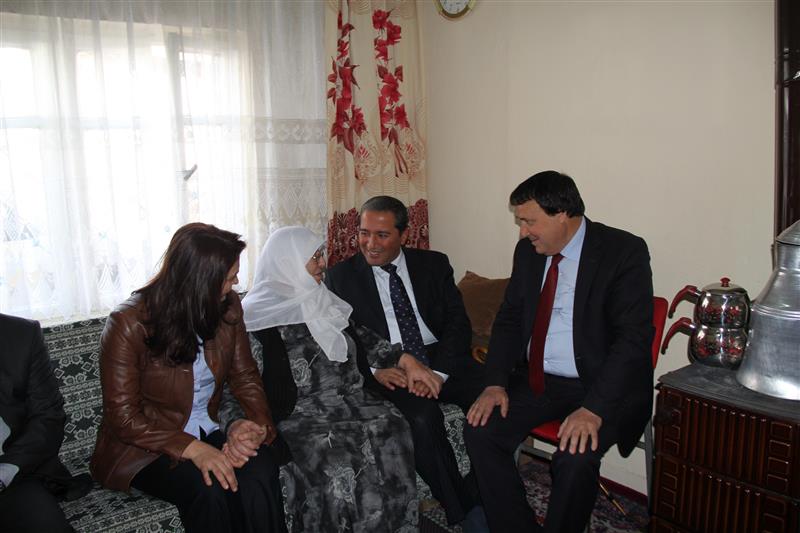 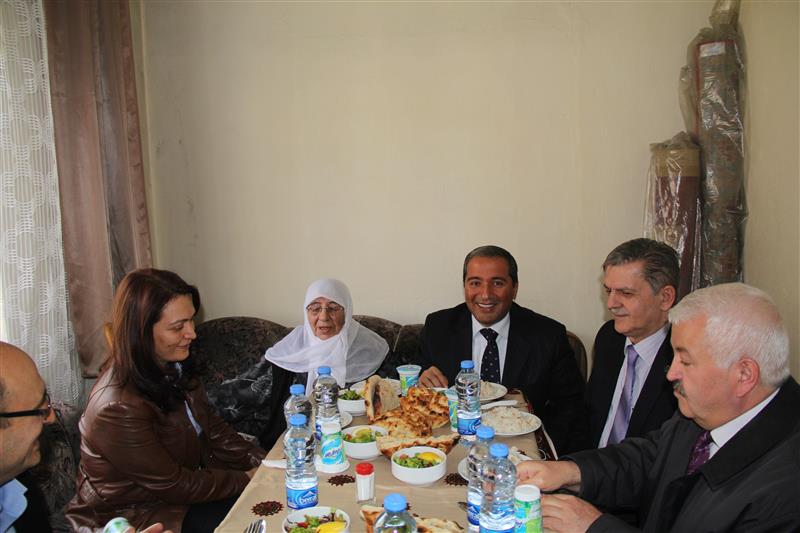 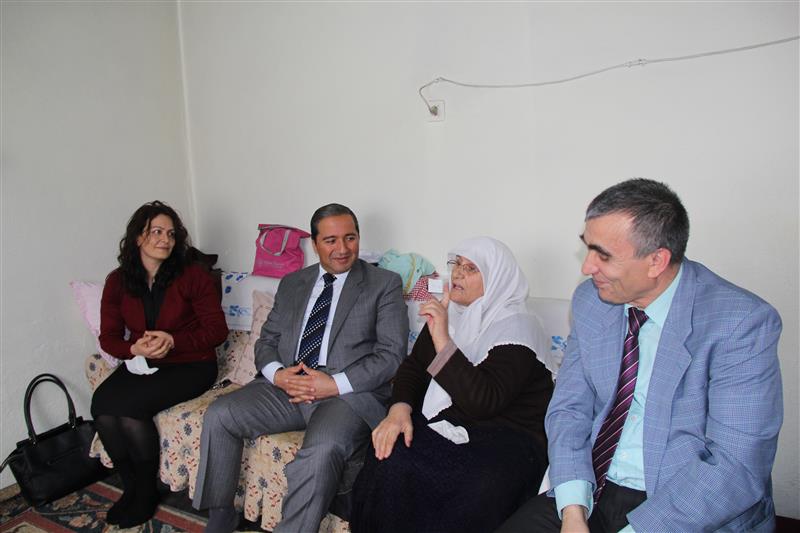 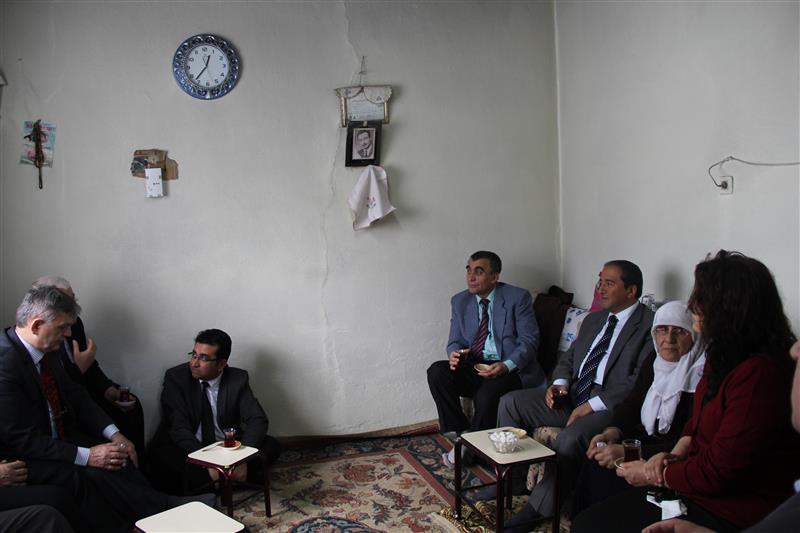 